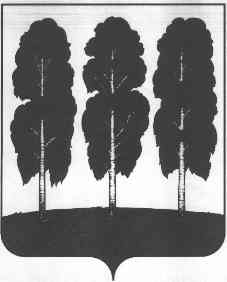 АДМИНИСТРАЦИЯ БЕРЕЗОВСКОГО РАЙОНАХАНТЫ-МАНСИЙСКОГО АВТОНОМНОГО ОКРУГА – ЮГРЫ ПОСТАНОВЛЕНИЕ от 03.04.2023										         № 208 БерезовоО внесении изменений в постановление администрации Березовского района от 28 декабря 2016 года № 1016 «О Порядке разработки и утверждения бюджетного прогноза городского поселения Березово на долгосрочный период»В соответствии со статьей 170.1 Бюджетного кодекса Российской Федерации, в целях приведения в соответствие с требованиями действующего законодательства:1. Пункт 3.4 приложения к постановлению администрации Березовского района от 28 декабря 2016 года № 1016 «О Порядке разработки и утверждения бюджетного прогноза городского поселения Березово на долгосрочный период» признать утратившим силу.2. Разместить настоящее постановление на официальном веб-сайте органов местного самоуправления Березовского района и официальном веб-сайте органов местного самоуправления городского поселения Березово.3. Настоящее постановление вступает в силу после его подписания и распространяется на правоотношения, возникшие с 01 января 2023 года.И.о. главы района				           	  	               Г.Г. Кудряшов